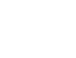 July 27, 2021David C. Condliffe, Esq. EXECUTIVE DIRECTORJosefina Bastidas, Esq. DEPUTY DIRECTORCarolina Cordero Dyer, CPA DEPUTY DIRECTOR andCHIEF FINANCIAL OFFICERKelly Gonzalez, Esq. DEPUTY DIRECTORBOARD OF DIRECTORSDaniel Arshack, Esq. PRESIDENTRyan C. Benz Libby ByrneLeonard J. Campolieta Steve CaseSteven Corsello Carole Eady-Porcher Kathryn Erbe Solmaz FirozPaula Freedman Matthew Funiciello Jon P. Getz, Esq.David Gómez, Ed.D Betsy Gotbaum Gail Gray, Esq.Julia Iyasere, MD MBA Seymour W. James, Jr., Esq. Liz Jarit, Esq.Telemaque Lavidas Vince LoveMartin J. Mack, Esq. Richard Raysman, Esq Cathy Redlich, Esq.Jennifer Richardson, Esq. William T. Russell, Jr., Esq. David M. Schraver, Esq.David SchwartzWilliam J. Simmons, Esq. Shaun E. Smith, Esq.Kim Townsend, Esq., CPA Alan Charlie Wittenberg, MDAnn Graham Executive DirectorReentry Association of Western New York 71 Olde Tavern CircleRochester, NY 14612 Dear Ms. Graham:The Center for Community Alternatives (CCA) is pleased to support the Reentry Association of Western New York’s (RAWNY) proposal to implement a Reentry Continuum of Care model in Monroe County, New York. We support RAWNY and its focus on coordination of services for men and women returning to the community from incarceration.CCA was founded in 1981 with the belief that solutions to crime rests in communities, not imprisonment. CCA was one of the first community- based alternative-to-incarceration programs in New York State. Today, CCA continues to be a leader in the field and provides an array of alternatives to incarceration including gender-specific and age-specific treatment and recovery programs as well as sentence mitigation and court advocacy. We also help individuals released from prison/jail access educational/vocational training opportunities, and secure employment and stable housing. In addition to direct services, CCA aims to bring about a more just and humane criminal legal system through advocacy and public policy initiatives. CCA is a statewide organization with offices in Rochester, Syracuse, and New York City.CCA looks forward to working closely with RAWNY and other community-based partners to coordinate and improve reentry systems in Monroe County.Sincerely,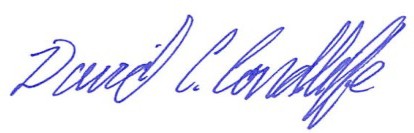 David Condliffe Executive Director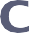 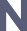 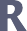 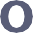 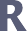 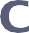 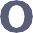 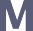 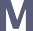 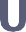 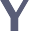 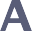 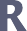 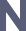 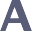 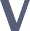 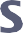 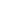 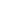 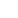 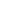 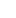 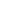 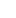 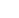 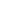 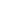 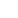 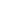 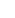 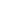 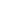 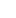 □ 115 East Jefferson Street, Suite 200, Syracuse, NY 13202□ 25 Chapel Street, 7th Floor, Brooklyn, NY 11201□ 803 West Avenue, Suite 196, Rochester, NY 14611 www.communityalternatives.org |A United Way Agency